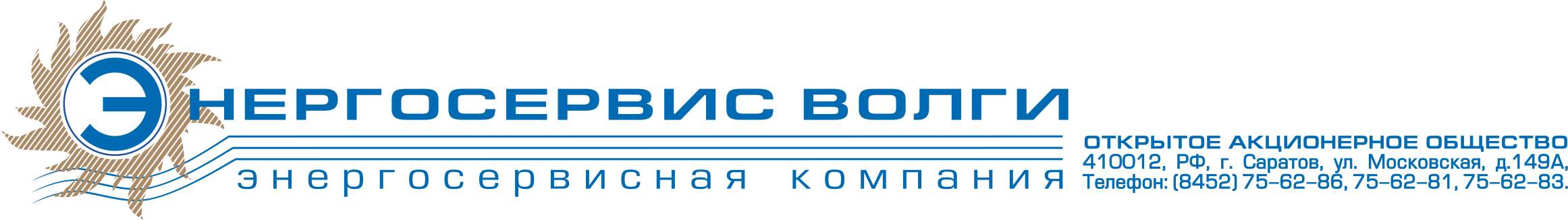 Уведомление о проведении открытого запроса предложений1.Заказчик ОАО «Энергосервис Волги», Россия, 410012, г. Саратов, ул. Московская, д. 149 А (почтовый адрес: 410012, г. Саратов, ул. Московская, д. 149 А) настоящим объявляет о проведении процедуры открытого запроса предложений и приглашает юридических лиц и индивидуальных предпринимателей подавать свои предложения на поставку приборов учета электроэнергии.2. Процедура закупки проводится с использованием электронной торговой площадки сети Интернет www.otc-tender.ru в полном соответствии с правилами и регламентами её функционирования.3.	Подробное описание закупаемых работ, а также процедур запроса содержится в Документации по запросу предложений, которая размещена на официальном сайте www.zakupki.gov.ru , на электронной торговой площадке сети Интернет по адресу: www.otc-tender.ru в полном соответствии с правилами и регламентами их функционирования,  а также на официальном сайте ОАО «Энергосервис Волги» www.energoservis-volgi.ru в разделе «Закупки». Контактный телефон организатора конкурса: (8452) 75-62-81 Лавренченко Константин Игоревич (ki.lavrenchenko@mrsk-volgi.ru).4.	Предельная  цена закупки –  188 272 (сто восемьдесят восемь тысяч двести семьдесят два) рубля 00 коп. включая НДС 18%.Основные условия заключаемого по результатам запроса предложений Договора состоят в следующем: цена должна быть указана с учетом всех налогов, страховых сборов, и прочих обязательных платежей.Конкурсная комиссия вправе отклонить предложение участника, стоимость которого превышает предельную стоимость, указанную в данном пункте. 5.   Потенциальным Участником Открытого запроса предложений может быть любое заинтересованное юридическое лицо или индивидуальный предприниматель, имеющие право осуществлять данный вид деятельности. Претендовать на победу в Открытом запросе Предложений могут Участники, предложившие лучшие условия для исполнения Договора.6.    Для участия в открытом запросе предложений необходимо своевременно подать заявку с предложением, подготовленную в соответствии с требованиями к составу заявок и порядку их оформления.	 Предложение должно быть подано в следующем порядке: Представлено на бумажном носителе по адресу 410012, г. Саратов, ул. Московская, д. 149 А, 4 этаж в срок до 10-00 (московского времени) 22.06.2015г., включающего в себя полный комплект документов, запрашиваемых в Документации по запросу предложений.7.	   Не допускается подача предложений на отдельные позиции или часть объёма по какой-либо из позиций вышеуказанного объема услуг. 8.       До истечения срока окончания приема конкурсных заявок Организатор открытого запроса предложений может по любой причине внести поправки в размещенную документацию. При этом Организатор открытого запроса предложений может перенести сроки окончания приема конкурсных заявок.9.      Процедура вскрытия конвертов с заявками Участников состоится в 10.15 по московскому времени 22.06.2015г. по адресу Заказчика (Организатора) конкурса:  410012, г. Саратов, ул. Московская, 149 А, 4 этаж, в присутствии не менее чем двух членов Конкурсной комиссии. 10.    Срок действия конкурсных заявок Участников должен быть не менее 60 дней с момента вскрытия конвертов Конкурсной комиссией.11.    Процедура подведения итогов открытого запроса предложений и подписание протокола заседания конкурсной комиссии по вскрытию конвертов с заявками участников  состоится в 15.00 по московскому времени  24.06.2015г. по адресу Заказчика (Организатора) конкурса:  410012, г. Саратов, ул. Московская, 149 А. Организатор конкурса вправе, при необходимости, перенести данную дату без каких-либо для себя последствий.12.    Организатор вправе отказаться от проведения открытого запроса предложений в любое время, не неся при этом никакой материальной ответственности перед потенциальными участниками открытого запроса предложений.13.     Предполагается, что Победитель будет определён в срок, не превышающий 30 дней со дня вскрытия конвертов с Предложениями Участников. Организатор процедуры вправе, при необходимости, изменить данный срок без каких-либо для себя последствий.14.   Договор между Заказчиком (ОАО «Энергосервис Волги») и Победителем процедуры подписывается в течение 20 дней с момента подписания Протокола выбора Победителя.15.	  Настоящее уведомление не является извещением о проведении конкурса и не имеет соответствующих правовых последствий.16.      Данная процедура открытого запроса предложений не является конкурсом, и ее проведение не регулируется статьями 447— 449 части первой и статьями 1057—1061 части второй Гражданского кодекса Российской Федерации. Таким образом, данная процедура конкурентных переговоров не налагает на Заказчика соответствующего объема гражданско-правовых обязательств.17.   Остальные и более подробные условия открытого запроса предложений содержатся в Документации, являющейся неотъемлемым приложением к данному Уведомлению.